FUNDO MUNICIPAL DE ASSISTÊNCIA SOCIAL DE MALHADA DOS BOIS ANO 2018
MÊS DE REFERÊNCIAUNIDADE GESTORA DATA DO PAGAMENTOVALOR LÍQUIDOJANEIROASSISTÊNCIA SOCIAL10/02/201812.761,12FEVEREIROASSISTÊNCIA SOCIAL09/03/201817.179,48MARÇOASSISTÊNCIA SOCIAL09/04/201826.729,23ABRILASSISTÊNCIA SOCIAL10/05/201829.920,73MAIOASSISTÊNCIA SOCIAL10/06/201831.024,73JUNHOASSISTÊNCIA SOCIAL08/07/201831.528,89JULHOASSISTÊNCIA SOCIAL10/08/201832.722,04AGOSTOASSISTÊNCIA SOCIAL10/09/201830.986,25SETEMBROASSISTÊNCIA SOCIAL10/10/201830.623,74OUTUBROASSISTÊNCIA SOCIAL10/11/201831.986,43NOVEMBROASSISTÊNCIA SOCIAL09/12/201829.798,12DEZEMBROASSISTÊNCIA SOCIAL10/01/201935.428,24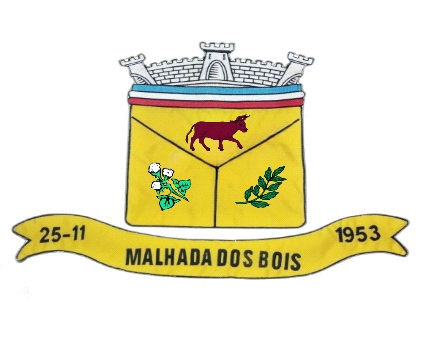 